SACRED HEART PARISHSacred Heart Parish Founded 1814, The First Catholic Parish in the STate of New JerseySacred Heart Church, 343 South broad Street, Trenton, New Jersey 08608Holy Cross Church, 233 Adeline Street, Trenton, New Jersey 08611ALL ARE WELCOME    Whatever your present status in the Catholic Church, whatever your current family or marital situation,    Whatever your past or present religious affiliation, whatever your personal history, age, background, or             race, whatever your own self-image or esteem, you are invited, welcomed, accepted, loved and respected at the Parish of the Sacred Heart.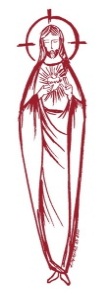 PASTORRev. Msgr. Dennis A. Apolditefrdennis@trentonsacredheart.orgPAROCHIAL VICARRev. Charles MuorahFelician Residence for Clergy233 Adeline Street, Trenton, New Jersey 08611609-393-4826 ext. 108 for Fr Charles DEACONDr. Christian NnajioforBusiness ADMINISTRATORADMINISTRATIVE ASSISTANTJohn DeSantis: secretary@trentonsacredheart.orgAdministrator of religious educationMary Tovar: reled@trentonsacredheart.orgCOORDINATORS OF SACRED MUSICNatalie Megules ~ 609-575-6484Rupert Peters ~ Gospel Mass 609-442-7871MAINTENANCE DEPARTMENTFrank RiosTrusteesJack Breuer and Ellieen Ancrum Ingbritsen,OFFICE HOURS9:00am – 4:00pm Monday – FridaySACRED HEART PARISH OFFICE343  South Broad Street, Trenton, NJ 08608Phone: (609) 393-2801 ~ Fax: (609) 989-8997WEB PAGE:www.trentonsacredheart.orgCEMETERY RECORDSContact The Office of Catholic Cemeteries at 609-394-2017 or DirectorofCemeteries@DioceseofTrenton.orgSACRAMENTAL RECORDSSacred Heart Church,  Saint John’s Church, Saint Francis Church, Saints Peter and Paul Church, Saint Stanislaus Church, Holy Cross Church, Blessed Sacrament Church, Our Lady of Divine Shepherd Church, Blessed Sacrament/Our Lady of Divine Shepherd Parish and Divine Mercy Parish.Liturgy ScheduleSacred Heart CHURCHMonday, Tuesday, Wednesday and Friday12:10 NoonSaturday Evening 5:15 PMSunday Morning 9:00 and 11:15 AMHOLY CROSS CHURCHMonday, Thursday and Friday 8:00 AMSaturday Evening 4:00 PMSunday Morning 10:00 AM Gospel12:00 Noon PolishFor each Holy Day please reference the bulletinSACRAMENTSBAPTISMPlease call the Parish Office at least one month in advance.RECONCILIATIONEvery First Friday following the 12:10PM Mass SHCSaturday afternoon ~ 4:30 to 5:00 PM SHCEvery Saturday from 3:30 to 3:50 PM HCCEvery Sunday 9:30 to 9:50AM HCCand by appointment.EUCHARISTIC ADORATIONFirst Saturday of the Month 2:30 to 3:30 pm in Holy Cross ChurchMARRIAGEPlease call the Parish Priest at least one year in advance to set up initial meeting and to confirm a wedding date and time.ANOINTING OF THE SICKPlease call the Priests any time 609-393-2801.COMMUNION TO THE HOMEBOUNDCall the Parish Office to schedule home visit.CONSIDERING PRIESTHOOD?Email: Vocations@DioceseofTrenton.org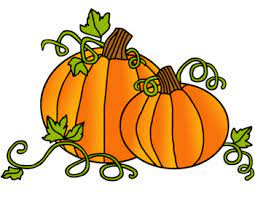 THIRTIETH SUNDAYIN ORDINARY TIMEOctober 29, 2023MASS INTENTIONSSaturday, October 284:00 pm ~ H Weiss and Margaret Bliznawcz 5:15 pm SHC ~ Johanna SchinoSunday, October 299:00 SHC ~ Steve Yesensky10:00 HCC ~  11:15 SHC ~ Intentions of the People of the Parish12:00 HCC Polish ~  Stanislaw TylutkiMonday, October 308:00 am HCC ~ All Souls’ Intentions12:10pm SHC ~ Philomena and William CrackerTuesday, October 3112:10 pm SHC ~ Patty WilliamsWednesday,  November 1 ~ All Saints Day8:00 am HCC ~ Zbigniew Kolodziej12:10 pm SHC ~ Eleanor Amoroso Anderson12:10 pm HCC ~ Ryszard Tatka6:00 pm SHC ~ Johanna Schino 6:30 pm HCC ~ Deceased priest of the parishThursday, November 2 ~ All Souls’ Day8:00 am HCC ~ All Souls’ Intentions12:10 pm SHC ~ All Souls’ Intentions6:30 pm HCC Polish ~ All Souls’ IntentionsFriday, November 38:00 am HCC ~ All Souls’ Intentions12:10pm SHC ~ Donna Kuebler and Edna Markulec Saturday, November 44:00 pm ~ Frank Wisniewski 5:15 pm SHC ~ Ken and Lucille FisherSunday, November 59:00 SHC ~ Altar Rosary Society & Maria Del Carmen10:00 HCC ~ Intentions of the People of the Parish11:15 SHC ~ Linda Wynd12:00 HCC Polish ~  Zygmunt KnochowskiOUR SICK LISTRobin Haynes, Anne Filipponi, Lorraine Wargo, Robert Paci, Mrs. Loatman, David Carver, Gertrude Siber, Jennifer Lyons, Grace Profy, Steve Jurczynski, Cornell Hess, Ruby Covington, Judith Santigo, Ching Kukis,  Dan Breese Jr, Brenna Kennedy-Moore, Dawn Chia, Mark Friedman, Alexander A. Ladnyk, Kelly Nitti, Lauren Clayton, Joseph Edralin, Margie Tiongson, Kevin, Vincent Cooper, Jr., Gail Ladnyk, Leo Genovesi, Sloane Donnelly, Richard Buckley, Tony Ragolia, Barbara Burrows, Charles Burrows, Dorothy Amoroso, Maryann Sullivan, Regina Friedman, Stanley Winowicz, Greg Schafer, Jack Hardiman,  Amy Birk, Julia Grazioli, Matt Tydryszewski.OUR DECEASEDKencito Allaire, Maurice Mbata, Bob Watkin, and our friends at South Village, Riverside Nursing and Rehabilitation Center, Mill House  and Waters Edge. MINISTRY SCHEDULE(subject to change)Saturday, October 284:00pm HCC ~ Fr Charles L.  V. Zielinski  Em.  A. Lennon5:15pm SHC ~ Msgr. Dennis L. L. Bellina  Em. S & K FarruggioSunday, October 299:00 SHC ~ Msgr. Dennis L. A. Urbaniak  Em. H.&M. Figueroa10:00 HCC ~ Fr. Charles  L. F. Kollie  Em. G. Mowenn 11:15 SHC ~ Msgr Dennis L. D Allen Em. J. Bautz & J. Diaz  12:00 HCC Polish ~  Fr Marian, Anna, MieciuSaturday, November  44:00pm HCC ~ Fr Charles L.  M. Herpel   Em.  R. Micharski5:15pm SHC ~ Fr Dennis L.  R Hernandez  Em. B DuMont & T HinesSunday, November 5 9:00 SHC ~ Msgr. Dennis L. C. Benitez   Em. R.&K. Figueroa 10:00 HCC ~ Fr. Charles  L. O. Nnadi   Em. Q. Hilton 11:15 SHC ~ Msgr Dennis L.  M. Rogers    Em. S. Jurczynski & K. Myers  12:00 HCC Polish ~  Fr MarianWEEKLY COLLECTIONLast weekend’s collection amounted to $7,416.00. This includes the donations received in Church and the mail ins. Thank you for your continued support of our parish.2023 ANNUAL CATHOLIC APPEAL UPDATEGoal: $33,000.00 : Pledged:  $45,816.00 (139% of Goal)READINGS FOR THE WEEKThirtieth Week in Ordinary Time 
Sunday Ex 22:20-26; 1 Thes 1:5c-10; Mt 22:34-40Monday Rom 8:12-17; Lk 13:10-17Tuesday Rom 8:18-25; Lk 13:18-21Wednesday Rv 7:2-4, 9-14; 1 Jn 3:1-3; Mt 5:1-12aThursday Any readings from the Masses for the Dead First Friday Rom 9:1-5; Lk 14:1-6First Rom 11:1-2a, 11-12, 25-29; Lk 14:1, 7-11PROMISE TO PROTECTThe Diocese of Trenton is committed to the norms of the U.S. Bishop’s Charter for the Protection of Children and Young People in regard to the reporting and investigation of sexual abuse allegations involving minors. If you have been sexually abused as a minor by anyone representing the Catholic Church, you can report that abuse through the diocesan Hotline:  1-888-296-2965 or abuseline@dioceseoftrenton.org. Allegations are reported to the appropriate law enforcement agencies. 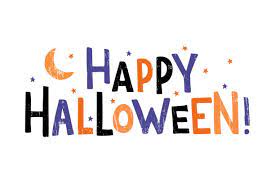 Eternal rest grant unto them , O Lord, and let perpetual light shine upon them.Theresa SeabridgeEliza RiveraBrian J. McEvilly, Sr.Theresa L. BryanMark BickhamViola MarinoDoris HarcarMichael DrangulaMark Sniadach and Karen OwensHilda BasteckiAniela M. MillerWilliam M. Southwick, Jr.Antionette MydlowskiMarie JaeploeRichard BodnarLinda BoltonEthel NowickiMuna WrehRichard TatkaDeacon John GrusslerPam YuhasElizabeth FisherPatricia TagliaferriChristopher KurillaEdward BasteckiJohnny MatthewsJohanna SchinoArlene LudwiczakMaryAnn ZaburskiThomas HarryRita WoodsPaul LeightonCarole MinottiLeona TydryszewskiRonald CarverAnthony  Burzachiello
Eileen O’GormanRita Mich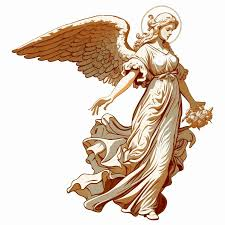 A PRAYER FOR THOSE IN MOURNINGIn the depths of our hearts, we carry the weight of sadness and the ache of mourning. We acknowledge these emotions for they are a testament to the love we held for those we have lost and the pain of their absence in our lives.Help us, O God, to embrace our sadness without guilt or shame. Grant us the wisdom to understand that grief is a natural and necessary part of the human experience. In our mourning, may we find strength in our memories, solace in our tears, and comfort in the support of those who walk this journey with us.Lord, we also pray for the promise of joy in the morning. We trust in your unfailing love and the hope of new beginnings. Help us recognize the small glimmers of light amid the darkness, the moments of peace amidst the pain. Guide us on the path to healing so that as the dawn breaks, we may find joy once more. May our hearts be open to the beauty of life, even as we remember those who are no longer with us. In the name of your boundless love and grace, we pray. Amen.ALL SOULS’ DAYMass will be celebrated at 8:00 am and 6:30 pm in Polish in Holy Cross Church and 12:10 in Sacred Heart Church. CEMETERY BLESSINGOur annual Cemetery Blessing of our cemeteries will be held on Sunday, November 5th :1:00 PM ~ St Stanislaus and H C #2 Cemetery1:30 PM ~ Saints Peter & Paul Cemetery2:00 PM ~ Holy Cross CemeteryALL SOULS’ REMEMBRANCEPlease remember to send in your All Souls’ Mass Remembrance. These envelopes with the names of your deceased loved ones will be placed on the Altars during the month of November.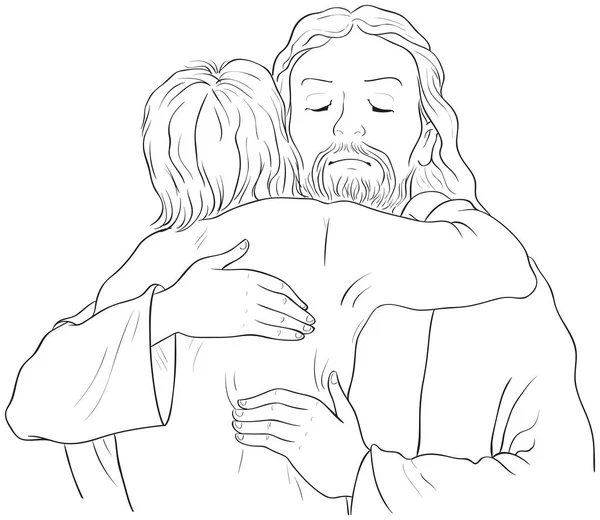 Grief Focused Jesus ACTionDeath, Loss and Grief: Exploring How to Live in the Present, Heal from the Past and Embrace the Future with Courage.Presenter:Rev. Fr. Charles Muorah PhD., STL, LMFTOne Day Workshop! Saturday, November 4, 2023Time: 9:3Oam – 12:00 noonVenue: One Centre Street (Adjacent to Sacred Heart Church), Trenton“Grief is a natural response to loss. It’s the emotional suffering you feel when something or someone you love is taken away. The more significant the loss, the more intense the grief will be” (Smith & Segal, 2016).“The souls of the just are in the hand of God” (Wisdom 3:1)Each year, on November 2nd the Catholic Church commemorates the dead and the month of November is dedicated to honoring and praying for the dead. The feeling of loss is intense. Healthy grief work is a unique way to honor the dead. Come join us to comfort one another.“Blessed are those who mourn, for they will be comforted” (Matthew 5:4).Objectives:• To discuss natural reactions to grief, themes and compounding issues emerging from grief, relational repairs and how spirituality can help.• To develop more psychological flexibility (upholding my values and responding in a healthy way to life challenges) in exploring death, loss and private experiences• To find new ways of being in relationship with the deceased• To live in the present, heal from the past/loss and embrace the future with courage.To Register for the workshop please call the parish office at 609-393-2801.MASS BOOK FOR 2024Our Mass Intention Book for 2024 is now open for your requests. Please note that since we have many requests for the weekend Mass schedule, we will now be accepting three intentions per Mass only on the weekends. The stipend  remains at $10.00 per intention. On weekdays and Holy Days we will schedule only one intention per Mass.  Contact the parish office to schedule your Mass intentions.YOUR CONTACT INFORMATIONWe have found a new program for our parish that will improve our communication to inform you of events in the parish. We are asking that you write on the back of your church donation envelope your cell phone number where you can receive text messages or email your information to John at secretary@trentonsacredheart.orgPRAYER FOR THE SYNODWe stand before You, Holy Spirit,as we gather together in Your name.With You alone to guide us,make Yourself at home in our hearts.Teach us the way we must go and how we are to pursue it. We are weak and sinful.do not let us promote disorder.Do not let ignorancelead us down the wrong pathnor partiality influence our actions.Let us find in You our unity so that wemay journey together to eternal lifeand not stray from the way of truthand what is right.All this we ask of You, who are at workin every place and time, in thecommunion of the Father and the Son,forever and ever. Amen.FIRST RECONCILIATION PARENT MEETINGA meeting will be held next Sunday,  November 5th in Sacred Heart Church at 10:00AM for parents and guardians of our Religious Education Program Students who are preparing for First Reconciliation this academic year.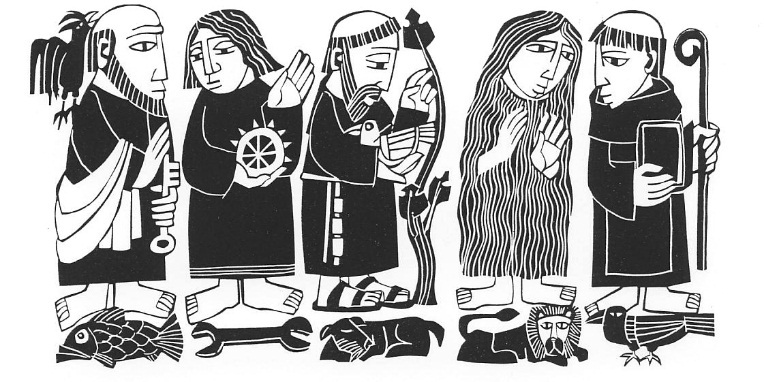 ALL SAINTS DAYWednesday, November 1st is a Holy Day of Obligation this year. The parish office will be closed.Mass schedule as follows:8:00 AM Mass ~ Holy Cross12:10 Noon Mass ~ Holy Cross6:30 PM Polish Mass ~ Holy Cross12:10 Noon Mass ~ Sacred Heart6:00 PM Mass ~ Sacred HeartALTAR ROSARY SOCIETYAll rosarians, future rosarians, people of our parish are warmly welcomed to join us next Sunday, November 5th  9:00 AM Mass at Sacred Heart Church. The rosary will be prayed before Mass. Following Mass, a meeting will take place at Toomey Hall. Stop by, meet the members and enjoy light refreshments. We are a church support group of dedicated Catholic people who serve our Blessed Mother, our Parish. Hear about the good the Rosarians do for our parish community. God Bless you all. We are looking forward to your participation. Any questions, please call Joan Buckley @ 609-396-7063PRAYER IN TIME OF BEREAVEMENTDearest Jesus, who wept at the death of your friend and taught that they who mourn shall be comforted, grant us the comfort of your presence in our loss. Send Your Holy Spirit to direct us lest we make hasty or foolish  decisions. Send Your Spirit to give us couragelest through fear we recoil from living. Send Your Spirit to bring us your peace take root in our hearts. The Lord has given. The Lord has taken away. Blessed be the name of the Lord.Amen.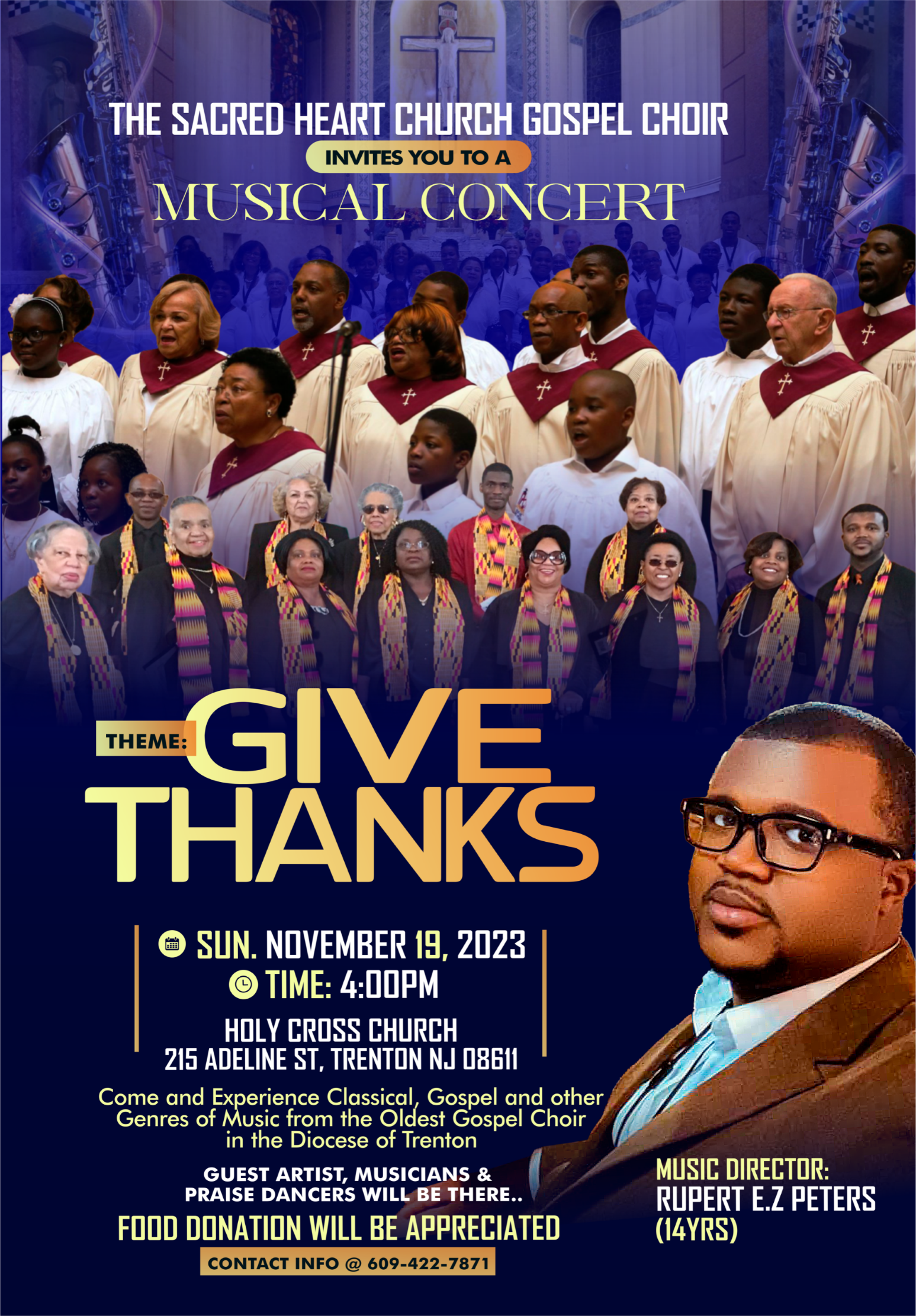 